05.09.2019г.  УВЕДОМЛЕНИЕо проведении общественных обсуждений Наименование проекта:Об утверждении ведомственной программы «Молодежь Адыгейска» на 2020-2022 годы.Наименование разработчика: Отдел по делам молодежи, физической культуре и спорту администрации муниципального образования «Город Адыгейск».	В соответствии с Федеральным законом от 28 июня 2014 года                  № 172–ФЗ «О стратегическом планировании в Российской Федерации» проводится общественное обсуждение проекта об утверждении ведомственной программы «Молодежь Адыгейска» (на 2020 год и плановый период 2021 и 2022 годов) (далее – проект программы).Дата начала общественного обсуждения проекта программы – 05.09.2019 года.Дата завершения общественного обсуждения проекта программы – 19.09.2019 годаЗамечания и предложения к проекту программы принимаются по адресу: 385200, г. Адыгейск, проспект им. В. И. Ленина, 31, каб. 302 и (или) по адресу электронной почты: adigeisk_sportmolod@mail.ru  по форме:Требования к замечаниям и предложениям представителей общественности к проекту программы установлены Федеральным законом           от 2 мая 2006 года № 59-ФЗ «О порядке рассмотрения обращений граждан Российской Федерации» (далее - Федеральный закон № 59-ФЗ).Замечания и предложения представителей общественности, поступившие после срока завершения общественного обсуждения проекта программы, не учитываются при его  доработке и  рассматриваются в порядке, установленном Федеральным законом  № 59-ФЗ.Для работы с проектом документа, нажмите на  ссылку http://adigeisk.ru/about/structure/obsuzhdenie/Контактное лицо:  начальник отдела по делам молодежи, физической культуре и спорту администрации муниципального образования «Город Адыгейск» Казбек Гилимович Хачегогу, e-mail: adigeisk_sportmolod@mail.ru  тел. +79189636407ПРОЕКТРЕСПУБЛИКА АДЫГЕЯАДМИНИСТРАЦИЯ МУНИЦИПАЛЬНОГО ОБРАЗОВАНИЯ«ГОРОД АДЫГЕЙСК»ПОСТАНОВЛЕНИЕот_______________						№_________________  г. АдыгейскОб утверждении ведомственной программы «Молодежь Адыгейска» на 2020-2022 годыВ соответствии со статьей 179 Бюджетного кодекса Российской Федерации, постановлением администрации муниципального образования «Город Адыгейск» от 20 февраля 2018 года № 43 «О порядке разработки, реализации и оценки эффективности муниципальных программ муниципального образования «Город Адыгейск», п о с т а н о в л я ю:1. Утвердить ведомственную программу «Молодежь Адыгейска» на 2020-2022 годы, согласно приложению № 1 к настоящему постановлению.2. Финансовому управлению администрации муниципального образования «Город Адыгейск» осуществлять финансирование мероприятий ведомственной программы «Молодежь Адыгейска» на 2020-2022 годы в пределах средств, предусмотренных в бюджете муниципального образования «Город Адыгейск».3. Отделу экономического развития, торговли и инвестиций администрации муниципального образования «Город Адыгейск» внести ведомственную программу «Молодежь Адыгейска» на 2020-2022 годы в реестр ведомственных программ.4. Разместить настоящее постановление на официальном сайте администрации муниципального образования «Город Адыгейск»                      в информационно-телекоммуникационной сети «Интернет».5. Контроль за выполнением настоящего постановления возложить      на первого заместителя главы муниципального образования «Город Адыгейск» Гиш М.Р.6. Настоящее постановление вступает в силу со дня его официального опубликования и применяется к правоотношениям, возникающим при составлении и исполнении бюджета муниципального образования «Город Адыгейск на 2020 год и на плановый период 2021 и 2022 годов. Глава муниципального образования«Город Адыгейск»                                                                           М.А. Тлехас                                                                                                       ПРИЛОЖЕНИЕ                                                                                           к постановлению администрации      муниципального образования      «Город Адыгейск»                                                                                           от «___» ___________ № ________Паспортведомственной программы «Молодежь Адыгейска» на 2020-2021 годыI. Приоритеты государственной политики в соответствующей сфере социально-экономического развития, цели, задачи, целевые показатели (индикаторы) Программы, описание ожидаемых конечных результатов ПрограммыНастоящая Программа разработана на основе п.34 ч.1 ст. 16 Федерального закона от 06.10.2003г. № 131-ФЗ «Об общих принципах организации местного самоуправления в Российской Федерации».Приоритеты государственной политики в сфере реализации ведомственной программы «Молодежь Адыгейска» на 2017-2019 годы установлены следующими нормативными правовыми актами: - постановлением Правительства Российской Федерации                      от 03.04.1996г. № 387г. «О дополнительных мерах поддержки молодежи в Российской Федерации»;- Распоряжением Правительства Российской Федерации                       от 29.11.2014г. № 2403-р «Об утверждении основ государственной молодежной политики Российской Федерации до 2025 года»;- Концепцией долгосрочного социально-экономического развития Российской Федерации на период до 2020 года, утвержденной распоряжением Правительства Российской Федерации от 17.11.2008г.       № 1662-р;- Законом Республики Адыгея от 18.02.2004г. № 206                            «О государственной поддержке молодежи в Республике Адыгея»;- Уставом муниципального образования «Город Адыгейск».Реализация положений вышеперечисленных нормативных правовых актов позволила наметить пути решения многих проблем в сфере молодежной политики.Формулировка цели Программы определяется приоритетами государственной молодежной политики, ключевыми проблемами в социальной сфере.Главной целью Программы является создание благоприятных условий и возможностей для успешной социализации и эффективной самореализации молодых людей в целях использования потенциала молодежи в интересах развития муниципального образования «Город Адыгейск».Для достижения поставленной цели необходимо решение ряда задач:- вовлечение молодежи в добровольческую (волонтерскую) деятельность;- гражданско-патриотическое и военно-патриотическое воспитание молодежи;- пропаганда здорового образа жизни и профилактика негативных явлений в молодежной среде (наркомании, табакокурения, алкоголизма и экстремизма);- вовлечение молодежи в реализацию программных мероприятий          в сфере молодежной политики.Ведомственная программа «Молодежь Адыгейска» на 2020-2022 годы предусматривает проведение большого количества долгосрочных мероприятий, поэтому не может быть выполнена в пределах одного финансового года. В связи с этим реализация Программы рассчитана на трехгодичный период с 2020г. по 2022г., в один этап.Оценка эффективности реализации программы будет осуществляться на основе анализа динамики изменения целевых показателей (индикаторов) программы.Целевые индикаторы и показатели программы «Молодежь Адыгейска» на 2020-2022 годы:- доля молодых людей от общей численности молодежи в возрасте от 14 до 30 лет, участвующих в добровольческой (волонтерской) деятельности;- доля молодых людей от общей численности молодежи в возрасте от 14 до 30 лет, участвующих в реализации мероприятий по допризывной подготовке, гражданско-патриотическому и военно-патриотическому воспитанию молодежи;- доля молодых людей от общей численности молодежи в возрасте от 14 до 30 лет, участвующих в мероприятиях, направленных на формирование здорового образа жизни,  социально-значимых установок, профилактику негативных явлений в молодежной среде;- доля молодых людей от общей численности молодежи в возрасте от 14 до 30 лет, принимающих участие в программных мероприятиях в сфере молодежной политики.Сведения о целевых показателях эффективности реализации ведомственной программы «Молодежь Адыгейска» на 2020-2022 годы представлены в приложении № 1 к Программе.Методика расчета целевых показателей (индикаторов) ведомственной программы «Молодежь Адыгейска» на 2020-2022 годы представлена в приложении № 2 к Программе.II. Перечень и обобщенная характеристика основных мероприятий ведомственной программы «Молодежь Адыгейска»Для достижения цели и решения задач ведомственной программы «Молодежь Адыгейска» на 2020-2022 годы планируются следующие мероприятия:- организация и участие в мероприятиях, направленных на развитие (добровольческого) волонтерского движения в молодежной среде;- организация и участие в мероприятиях, содействующих гражданско-патриотическому и военно-патриотическому воспитанию молодежи;- организация и участие в мероприятиях по пропаганде здорового образа жизни среди молодежи, формированию социально-значимых установок (толерантности, традиционных нравственных и семейных ценностей), профилактике негативных явлений в молодежной среде (наркомании, табакокурения, алкоголизма и экстремизма).  «Добровольческое (волонтерское) движение» - проведение и участие в мероприятиях, содействующих развитию волонтерского движения на территории муниципального образования «Город Адыгейск», регистрация волонтеров в Единой информационной системы «Добровольцы России», осуществление регистрации всех тематических событий, проводимых с участием добровольцев в личном кабинете отдела по делам молодежи, физической культуры и спорта в ЕИС «Добровольцы России».«Допризывная подготовка и гражданско-патриотическое воспитание молодежи» - мероприятия, посвященные освобождению муниципального образования «Город Адыгейск» и Республики Адыгея     от немецко-фашистских захватчиков, участие молодежи в соревнованиях муниципального, республиканского уровня, мероприятия, посвященные праздничным датам, иные мероприятия по гражданско-патриотическому воспитанию.Пропаганда здорового образа жизни, формирование социально-значимых установок, профилактика наркомании, табакокурения                 и алкоголизма в молодежной среде» - организация, проведение и участие в мероприятиях по пропаганде здорового образа жизни, мероприятия в рамках внедрения Всероссийского физкультурно-спортивного комплекса «Готов к труду и обороне», встречи по пропаганде толерантности и межнациональной терпимости, иные мероприятия профилактической направленности.«Изготовление полиграфической продукции по информационно-пропагандистскому сопровождению реализации направлений развития молодежной политики» - приобретение баннеров, наградного материала, буклетов, георгиевских ленточек и иной полиграфической продукции, необходимого инвентаря и спортивной формы для участников военно-патриотических лагерей, молодежных форумов и слетов по всем направлениям программы «Молодежь Адыгейска» на 2020-2022 годы.Перечень и характеристика основных мероприятий  ведомственной программы «Молодежь Адыгейска» на 2020-2022 годы представлены в приложении № 3 к Программе.III. Информация о финансовом обеспечении ведомственной программы «Молодежь Адыгейска»Финансирование мероприятий Программы планируется осуществлять за счет средств бюджета муниципального образования «Город Адыгейск». Общий объем финансирования Программы составляет 300, 0 тыс. рублей, в том числе:в 2020 году – 100,0 тыс. рублей;в 2021 году – 100,0 тыс. рублей;в 2022 году – 100,0 тыс. рублей.Средства на организацию и проведение мероприятий Программы предусматривают расходы на приобретение призового фонда для награждения победителей и участников конкурсов, фестивалей, спортивных мероприятий; на оплату транспортных расходов по доставке участников к месту проведения мероприятий; на оплату питания и проживания участников молодежных форумов, семинаров и лагерей; приобретение продуктов питания, необходимого инвентаря и формы для участников  военно-патриотических лагерей, молодежных форумов и слетов.Финансовое обеспечение реализации Программы за счет всех источников финансирования представлено в приложении № 4 к Программе.IV. План реализации ведомственной программы «Молодежь Адыгейска» на очередной финансовый год и плановый периодПлан реализации ведомственной программы «Молодежь Адыгейска» на 2020-2022 годы на очередной финансовый год и плановый период представлен в приложении № 5 к Программе.Привлечение средств федерального и республиканского бюджетов на реализацию целей и задач ведомственной программы «Молодежь Адыгейска» на 2020-2022 годы не предусмотрено действующими федеральными и республиканскими нормативными правовыми актами.                                                                                                                                                                                                                 ПРИЛОЖЕНИЕ  № 1к ведомственной программе«Молодежь Адыгейска» на 2020-2022гг.Перечень и сведения о целевых показателях (индикаторах) ведомственной программы«Молодежь Адыгейска» на 2020-2022гг.Начальник отдела по делам молодежи, физической культуре и спорту                                                                                                    К.Г. Хачегогу                                                                                                                                                                                                                ПРИЛОЖЕНИЕ  № 2к ведомственной программе«Молодежь Адыгейска» на 2020-2022гг.Методика расчета целевых показателей (индикаторов) ведомственной программы «Молодежь Адыгейска» на 2020-2022гг.Начальник отдела по делам молодежи, физической культуре и спорту                                                                                                     К.Г. Хачегогу                                                                                                                                                                                                                 ПРИЛОЖЕНИЕ  № 3к ведомственной  программе«Молодежь Адыгейска» на 2020-2022гг.Перечень и характеристика основных мероприятий ведомственной программы«Молодежь Адыгейска» на 2020-2022гг.Начальник отдела по делам молодежи, физической культуре и спорту                                                                                                    К.Г. Хачегогу                                                                                                                                                                                                                 ПРИЛОЖЕНИЕ  № 4к ведомственной программе«Молодежь Адыгейска» на 2020-2022гг.Финансовое обеспечение ведомственной программы «Молодежь Адыгейска» на 2020-2022гг.Начальник отдела по делам молодежи, физической культуре и спорту                                                                                                     К.Г. Хачегогу                                                                                                                                                                                                                  ПРИЛОЖЕНИЕ  № 5к ведомственной программе«Молодежь Адыгейска» на 2020-2022гг.План реализации основных мероприятий ведомственной программы «Молодежь Адыгейска» на 2020-2022 годы на очередной финансовый год и плановый периодНачальник отдела по делам молодежи, физической культуры и спорта                                                                                                     К.Г. ХачегогуАвтор замечания, предложения (Ф.И.О., почтовый адрес физического лица / полное и сокращенное наименование юридического лица)Содержание замечания (предложения)Ответственный исполнитель ПрограммыОтдел по делам молодежи, физической культуре и спорту администрации МО «Город Адыгейск»Соисполнители ПрограммыОтсутствуютУчастники ПрограммыУправление образования администрации муниципального образования «Город Адыгейск» (далее – Управление образования) и подведомственные ему учреждения;Управление культуры администрации муниципального образования «Город Адыгейск» (далее – Управление образования) и подведомственные ему учреждения;Комиссия по делам несовершеннолетних и защите их прав администрации муниципального образования «Город Адыгейск» (далее – КДН и ЗП)Подпрограммы программыОтсутствуютПрограммно-целевые инструментыОтсутствуютЦель программыСоздание благоприятных условий и возможностей для успешной социализации и эффективной самореализации молодых людей в целях использования потенциала молодежи в интересах развития муниципального образования «Город Адыгейск»Задачи программы1. Вовлечение молодежи в добровольческую (волонтерскую) деятельность.2. Гражданско-патриотическое и военно-патриотическое воспитание молодежи.3. Пропаганда здорового образа жизни, формирование социально-значимых установок (толерантности, традиционных нравственных и семейных ценностей), профилактика негативных явлений в молодежной среде (наркомании, табакокурения, алкоголизма и экстремизма).4. Вовлечение молодежи в реализуемые мероприятия программы в сфере молодежной политики.Целевые показатели (индикаторы) Программы- Доля молодых людей от общей численности молодежи в возрасте от 14 до 30 лет, участвующих в добровольческой (волонтерской) деятельности.- Доля молодых людей от общей численности молодежи в возрасте от 14 до 30 лет, участвующих в реализации мероприятий по допризывной подготовке, гражданско-патриотическому и военно-патриотическому воспитанию молодежи.- Доля молодых людей от общей численности молодежи в возрасте от 14 до 30 лет, участвующих в мероприятиях, направленных на формирование здорового образа жизни,  социально-значимых установок, профилактику негативных явлений в молодежной среде.- Доля молодых людей от общей численности молодежи в возрасте от 14 до 30 лет, принимающих участие в программных мероприятиях в сфере молодежной политики.Этапы и сроки реализации Программы2020-2022 гг. в один этапРесурсное обеспечение ПрограммыОбщий объем финансирования Программы составляет 300,0 тыс. рублей из средств бюджета муниципального образования «Город Адыгейск», в том числе по годам:2020 год – 100,0 тыс. руб.;2021 год – 100,0 тыс. руб.;2022 год – 100,0 тыс. руб.Ожидаемые результаты реализации ПрограммыОжидаемые результаты реализации Программы:1. Увеличение численности молодых людей, участвующих в добровольческой (волонтерской) деятельности. 2. Увеличение численности молодых людей, участвующих в программных мероприятиях по допризывной подготовке,  гражданско-патриотическому и военно-патриотическому воспитанию.3. Увеличение численности молодых людей, участвующих в программных мероприятиях, направленных на формирование здорового образа жизни, социально-значимых установок  и профилактику негативных явлений в молодежной среде.4. Увеличение численности молодых людей, принимающих участие в программных мероприятиях в сфере молодежной политики.№ п/пНаименование показателяИсточник получения информации/методика расчета целевого показателяЕдиница измеренияЗначение целевых показателей (индикаторов)Значение целевых показателей (индикаторов)Значение целевых показателей (индикаторов)Значение целевых показателей (индикаторов)Значение целевых показателей (индикаторов)Значение целевых показателей (индикаторов)№ п/пНаименование показателяИсточник получения информации/методика расчета целевого показателяЕдиница измеренияотчетный год (базовый)текущий год (оценка)очередной годпервый год планового периодавторой год планового периодаПоследующие годы реализации программыВедомственная программа «Молодежь Адыгейска» на 2020-2022гг.Ведомственная программа «Молодежь Адыгейска» на 2020-2022гг.Ведомственная программа «Молодежь Адыгейска» на 2020-2022гг.Ведомственная программа «Молодежь Адыгейска» на 2020-2022гг.Ведомственная программа «Молодежь Адыгейска» на 2020-2022гг.Ведомственная программа «Молодежь Адыгейска» на 2020-2022гг.Ведомственная программа «Молодежь Адыгейска» на 2020-2022гг.Ведомственная программа «Молодежь Адыгейска» на 2020-2022гг.Ведомственная программа «Молодежь Адыгейска» на 2020-2022гг.Ведомственная программа «Молодежь Адыгейска» на 2020-2022гг.1Доля молодых людей от общей численности молодежи в возрасте от 14 до 30 лет, участвующих в добровольческой (волонтерской) деятельностиОфициальные статистические данные Управления Федеральной службы государственной статистики по Краснодарскому краю и Республике Адыгея, данные федерального статистического наблюдения № 1-Молодежь%15,315,616,32Доля молодых людей от общей численности молодежи в возрасте от 14 до 30 лет, участвующих в реализации мероприятий по допризывной подготовке, гражданско-патриотическому и военно-патриотическому воспитанию молодежиОфициальные статистические данные Управления Федеральной службы государственной статистики по Краснодарскому краю и Республике Адыгея, данные федерального статистического наблюдения № 1-Молодежь%17,017,217,53Доля молодых людей от общей численности молодежи в возрасте от 14 до 30 лет, участвующих в мероприятиях, направленных на формирование здорового образа, социально-значимых установок и профилактику негативных явлений в молодежной средеОфициальные статистические данные Управления Федеральной службы государственной статистики по Краснодарскому краю и Республике Адыгея, данные федерального статистического наблюдения № 1-Молодежь%8,59,010,04Доля молодых людей от общей численности молодежи в возрасте от 14 до 30 лет, принимающих участие в программных мероприятиях в сфере молодежной политикиОфициальные статистические данные Управления Федеральной службы государственной статистики по Краснодарскому краю и Республике Адыгея, данные федерального статистического наблюдения № 1-Молодежь%30,030,531,0№ п/пНаименование целевого показателя (индикатора)Методика расчета целевого показателя (индикатора)1. Доля молодых людей от общей численности молодежи в возрасте от 14 до 30 лет, участвующих в добровольческой (волонтерской) деятельности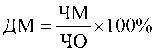 ДМ - доля молодых людей в %, участвующихв добровольческой  (волонтерской) деятельности;ЧМ - численность молодежи, принимающей участие в добровольческой (волонтерской) деятельности;ЧО - общая численность молодежи, проживающей на территории муниципального образования "Город Адыгейск"2.Доля молодых людей от общей численности молодежи в возрасте от 14 до 30 лет, участвующих в реализации мероприятий по допризывной подготовке, гражданско-патриотическому и военно-патриотическому воспитанию молодежи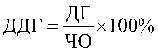 ДДГ - доля молодых людей, принимающих участие в мероприятиях по допризывной подготовке и гражданскому воспитанию молодежи;ДГ - численность молодежи, принимающей участие в мероприятиях по допризывной подготовке и гражданскому воспитанию молодежи;ЧО - общая численность молодежи, проживающей на территории муниципального образования "Город Адыгейск"3.Доля молодых людей от общей численности молодежи в возрасте от 14 до 30 лет, участвующих в мероприятиях, направленных на формирование здорового образа, социально-значимых установок и профилактику негативных явлений в молодежной среде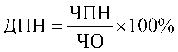 ДПН - доля молодых людей в %, участвующих в мероприятиях,направленных на формирование здорового образа жизни, профилактику наркомании, табакокурения и алкоголизма в молодежной среде;ЧПН - численность молодежи, участвующей в мероприятиях,направленных на формирование здорового образа жизни, профилактику наркомании, табакокурения и алкоголизма в молодежной среде;ЧО - общая численность молодежи, проживающей на территории муниципального образования "Город Адыгейск»4.Доля молодых людей от общей численности молодежи в возрасте от 14 до 30 лет, принимающих участие в программных мероприятиях в сфере молодежной политикиДМ - доля молодых людей в %, принимающих участие во всех программных мероприятиях в сфере молодежной политики;ЧМ - численность молодежи, принимающей участие во всех программных мероприятиях в сфере молодежной политики;ЧО - общая численность молодежи, проживающей на территории муниципального образования "Город Адыгейск"Наименование основного мероприятия программыОтветственный исполнитель,  участникСрок выполненияОжидаемый непосредственный результатСвязь с целевыми показателями (индикаторами) подпрограммыНаименование основного мероприятия программыОтветственный исполнитель,  участникЦель Программы: создание благоприятных условий и возможностей для успешной социализации и эффективной самореализации молодых людей в целях использования потенциала молодежи в интересах развития муниципального образования «Город Адыгейск»Цель Программы: создание благоприятных условий и возможностей для успешной социализации и эффективной самореализации молодых людей в целях использования потенциала молодежи в интересах развития муниципального образования «Город Адыгейск»Цель Программы: создание благоприятных условий и возможностей для успешной социализации и эффективной самореализации молодых людей в целях использования потенциала молодежи в интересах развития муниципального образования «Город Адыгейск»Цель Программы: создание благоприятных условий и возможностей для успешной социализации и эффективной самореализации молодых людей в целях использования потенциала молодежи в интересах развития муниципального образования «Город Адыгейск»Цель Программы: создание благоприятных условий и возможностей для успешной социализации и эффективной самореализации молодых людей в целях использования потенциала молодежи в интересах развития муниципального образования «Город Адыгейск»Задача 1: вовлечение молодежи в добровольческую (волонтерскую) деятельностьЗадача 1: вовлечение молодежи в добровольческую (волонтерскую) деятельностьЗадача 1: вовлечение молодежи в добровольческую (волонтерскую) деятельностьЗадача 1: вовлечение молодежи в добровольческую (волонтерскую) деятельностьЗадача 1: вовлечение молодежи в добровольческую (волонтерскую) деятельностьЦелевой показатель (индикатор): доля молодых людей от общей численности молодежи в возрасте от 14 до 30 лет, участвующих в добровольческой (волонтерской) деятельностиЦелевой показатель (индикатор): доля молодых людей от общей численности молодежи в возрасте от 14 до 30 лет, участвующих в добровольческой (волонтерской) деятельностиЦелевой показатель (индикатор): доля молодых людей от общей численности молодежи в возрасте от 14 до 30 лет, участвующих в добровольческой (волонтерской) деятельностиЦелевой показатель (индикатор): доля молодых людей от общей численности молодежи в возрасте от 14 до 30 лет, участвующих в добровольческой (волонтерской) деятельностиЦелевой показатель (индикатор): доля молодых людей от общей численности молодежи в возрасте от 14 до 30 лет, участвующих в добровольческой (волонтерской) деятельностиОрганизация и участие в мероприятиях, направленных на развитие (добровольческого) волонтерского движения в молодежной среде: «Георгиевская ленточка», слет волонтеров Республики Адыгея, форум-семинар «Команда»Отдел по делам молодежи, физической культуре и спорту2020-2022гг.Увеличение численности молодых людей, участвующих в добровольческой (волонтерской) деятельностиПоказатель № 1Задача 2: гражданско-патриотическое и военно-патриотическое воспитание молодежиЗадача 2: гражданско-патриотическое и военно-патриотическое воспитание молодежиЗадача 2: гражданско-патриотическое и военно-патриотическое воспитание молодежиЗадача 2: гражданско-патриотическое и военно-патриотическое воспитание молодежиЗадача 2: гражданско-патриотическое и военно-патриотическое воспитание молодежиЦелевой показатель (индикатор): доля молодых людей от общей численности молодежи в возрасте от 14 до 30 лет, участвующих в реализации мероприятий по допризывной подготовке, гражданско-патриотическому и военно-патриотическому воспитанию молодежиЦелевой показатель (индикатор): доля молодых людей от общей численности молодежи в возрасте от 14 до 30 лет, участвующих в реализации мероприятий по допризывной подготовке, гражданско-патриотическому и военно-патриотическому воспитанию молодежиЦелевой показатель (индикатор): доля молодых людей от общей численности молодежи в возрасте от 14 до 30 лет, участвующих в реализации мероприятий по допризывной подготовке, гражданско-патриотическому и военно-патриотическому воспитанию молодежиЦелевой показатель (индикатор): доля молодых людей от общей численности молодежи в возрасте от 14 до 30 лет, участвующих в реализации мероприятий по допризывной подготовке, гражданско-патриотическому и военно-патриотическому воспитанию молодежиЦелевой показатель (индикатор): доля молодых людей от общей численности молодежи в возрасте от 14 до 30 лет, участвующих в реализации мероприятий по допризывной подготовке, гражданско-патриотическому и военно-патриотическому воспитанию молодежиОрганизация и участие в мероприятиях, содействующих гражданско-патриотическому  и военно-патриотическому воспитанию молодежи: военно-спортивная игра «Зарница», Спартакиада среди молодежи допризывного возраста, учебные сборы и стрельбыОтдел по делам молодежи, физической культуре и спорту2020-2022г.Увеличение численности молодых людей, участвующих в программных мероприятиях по допризывной подготовке, гражданско-патриотическому и военно-патриотическому воспитаниюПоказатель № 2Задача 3: пропаганда здорового образа жизни, формирование социально-значимых установок (толерантности, традиционных нравственных и семейных ценностей), профилактика негативных явлений в молодежной среде (наркомании, табакокурения, алкоголизма и экстремизма)Задача 3: пропаганда здорового образа жизни, формирование социально-значимых установок (толерантности, традиционных нравственных и семейных ценностей), профилактика негативных явлений в молодежной среде (наркомании, табакокурения, алкоголизма и экстремизма)Задача 3: пропаганда здорового образа жизни, формирование социально-значимых установок (толерантности, традиционных нравственных и семейных ценностей), профилактика негативных явлений в молодежной среде (наркомании, табакокурения, алкоголизма и экстремизма)Задача 3: пропаганда здорового образа жизни, формирование социально-значимых установок (толерантности, традиционных нравственных и семейных ценностей), профилактика негативных явлений в молодежной среде (наркомании, табакокурения, алкоголизма и экстремизма)Задача 3: пропаганда здорового образа жизни, формирование социально-значимых установок (толерантности, традиционных нравственных и семейных ценностей), профилактика негативных явлений в молодежной среде (наркомании, табакокурения, алкоголизма и экстремизма)Целевой показатель (индикатор): доля молодых людей от общей численности молодежи в возрасте от 14 до 30 лет, участвующих в мероприятиях, направленных на формирование здорового образа, социально-значимых установок и профилактику негативных явлений в молодежной средеЦелевой показатель (индикатор): доля молодых людей от общей численности молодежи в возрасте от 14 до 30 лет, участвующих в мероприятиях, направленных на формирование здорового образа, социально-значимых установок и профилактику негативных явлений в молодежной средеЦелевой показатель (индикатор): доля молодых людей от общей численности молодежи в возрасте от 14 до 30 лет, участвующих в мероприятиях, направленных на формирование здорового образа, социально-значимых установок и профилактику негативных явлений в молодежной средеЦелевой показатель (индикатор): доля молодых людей от общей численности молодежи в возрасте от 14 до 30 лет, участвующих в мероприятиях, направленных на формирование здорового образа, социально-значимых установок и профилактику негативных явлений в молодежной средеЦелевой показатель (индикатор): доля молодых людей от общей численности молодежи в возрасте от 14 до 30 лет, участвующих в мероприятиях, направленных на формирование здорового образа, социально-значимых установок и профилактику негативных явлений в молодежной средеОрганизация и участие в мероприятиях по пропаганде здорового образа жизни среди молодежи, формированию социально-значимых установок (толерантности, традиционных нравственных и семейных ценностей), профилактике негативных явлений в молодежной среде (наркомании, табакокурения, алкоголизма и экстремизма): спортивно-культурная акция «Вместе против наркотиков, алкоголя и табака», спортивные мероприятия, направленные на пропаганду здорового образа жизни среди граждан, в первую очередь среди детей и молодежиОтдел по делам молодежи, физической культуре и спорту2020-2022г.Увеличение численности молодых людей, участвующих в программных мероприятиях, направленных на формирование здорового образа жизни, социально-значимых установок  и профилактику негативных явлений в молодежной средеПоказатель № 3Задача 4: вовлечение молодежи в реализуемые мероприятия программы в сфере молодежной политики.Задача 4: вовлечение молодежи в реализуемые мероприятия программы в сфере молодежной политики.Задача 4: вовлечение молодежи в реализуемые мероприятия программы в сфере молодежной политики.Задача 4: вовлечение молодежи в реализуемые мероприятия программы в сфере молодежной политики.Задача 4: вовлечение молодежи в реализуемые мероприятия программы в сфере молодежной политики.Целевой показатель (индикатор): доля молодых людей от общей численности молодежи в возрасте от 14 до 30 лет, принимающих участие в программных мероприятиях в сфере молодежной политикиЦелевой показатель (индикатор): доля молодых людей от общей численности молодежи в возрасте от 14 до 30 лет, принимающих участие в программных мероприятиях в сфере молодежной политикиЦелевой показатель (индикатор): доля молодых людей от общей численности молодежи в возрасте от 14 до 30 лет, принимающих участие в программных мероприятиях в сфере молодежной политикиЦелевой показатель (индикатор): доля молодых людей от общей численности молодежи в возрасте от 14 до 30 лет, принимающих участие в программных мероприятиях в сфере молодежной политикиЦелевой показатель (индикатор): доля молодых людей от общей численности молодежи в возрасте от 14 до 30 лет, принимающих участие в программных мероприятиях в сфере молодежной политикиПриобретение сувенирной продукции, изготовление полиграфической продукции по информационно-пропагандистскому сопровождению реализации направлений развития молодежной политики, необходимого инвентаря и спортивной формы для участников военно-патриотических лагерей, молодежных форумов и слетов: Слет талантливой молодежи «Фишт»Отдел по делам молодежи, физической культуре и спорту2020-2022г.Увеличение численности молодых людей, принимающих участие в программных мероприятиях в сфере молодежной политикиПоказатель № 1, № 2, № 3, № 4Наименование программы, основного мероприятияОтветственный исполнитель, участник Источники финансированияОценка расходов (тыс. руб.)Оценка расходов (тыс. руб.)Оценка расходов (тыс. руб.)Оценка расходов (тыс. руб.)Наименование программы, основного мероприятияОтветственный исполнитель, участник Источники финансированияочередной годпервый год планового периодавторой год планового периодапоследующие годы реализации программыВедомственная программа «Молодежь Адыгейска»  на 2020-2022 годыВедомственная программа «Молодежь Адыгейска»  на 2020-2022 годыВедомственная программа «Молодежь Адыгейска»  на 2020-2022 годыВедомственная программа «Молодежь Адыгейска»  на 2020-2022 годыВедомственная программа «Молодежь Адыгейска»  на 2020-2022 годыВедомственная программа «Молодежь Адыгейска»  на 2020-2022 годыВедомственная программа «Молодежь Адыгейска»  на 2020-2022 годыОрганизация и участие в мероприятиях, направленных на развитие (добровольческого) волонтерского движения в молодежной среде: «Георгиевская ленточка», слет волонтеров Республики Адыгея, форум-семинар «Команда»Отдел по делам молодежи, физической культуре и спортувсего15,015,015,0-Организация и участие в мероприятиях, направленных на развитие (добровольческого) волонтерского движения в молодежной среде: «Георгиевская ленточка», слет волонтеров Республики Адыгея, форум-семинар «Команда»Отдел по делам молодежи, физической культуре и спортуфедеральный бюджет----Организация и участие в мероприятиях, направленных на развитие (добровольческого) волонтерского движения в молодежной среде: «Георгиевская ленточка», слет волонтеров Республики Адыгея, форум-семинар «Команда»Отдел по делам молодежи, физической культуре и спортуреспубликанский бюджет----Организация и участие в мероприятиях, направленных на развитие (добровольческого) волонтерского движения в молодежной среде: «Георгиевская ленточка», слет волонтеров Республики Адыгея, форум-семинар «Команда»Отдел по делам молодежи, физической культуре и спортуместный бюджет15,015,015,0-Организация и участие в мероприятиях, направленных на развитие (добровольческого) волонтерского движения в молодежной среде: «Георгиевская ленточка», слет волонтеров Республики Адыгея, форум-семинар «Команда»Отдел по делам молодежи, физической культуре и спортувнебюджетные источники----Организация и участие в мероприятиях, содействующих гражданско-патриотическому  и военно-патриотическому воспитанию молодежи: военно-спортивная игра «Зарница», Спартакиада среди молодежи допризывного возраста, учебные сборы и стрельбыОтдел по делам молодежи, физической культуре и спортувсего20,020,020,0-Организация и участие в мероприятиях, содействующих гражданско-патриотическому  и военно-патриотическому воспитанию молодежи: военно-спортивная игра «Зарница», Спартакиада среди молодежи допризывного возраста, учебные сборы и стрельбыОтдел по делам молодежи, физической культуре и спортуфедеральный бюджет----Организация и участие в мероприятиях, содействующих гражданско-патриотическому  и военно-патриотическому воспитанию молодежи: военно-спортивная игра «Зарница», Спартакиада среди молодежи допризывного возраста, учебные сборы и стрельбыОтдел по делам молодежи, физической культуре и спортуреспубликанский бюджет----Организация и участие в мероприятиях, содействующих гражданско-патриотическому  и военно-патриотическому воспитанию молодежи: военно-спортивная игра «Зарница», Спартакиада среди молодежи допризывного возраста, учебные сборы и стрельбыОтдел по делам молодежи, физической культуре и спортуместный бюджет20,020,020,0-Организация и участие в мероприятиях, содействующих гражданско-патриотическому  и военно-патриотическому воспитанию молодежи: военно-спортивная игра «Зарница», Спартакиада среди молодежи допризывного возраста, учебные сборы и стрельбыОтдел по делам молодежи, физической культуре и спортувнебюджетные источники----Организация и участие в мероприятиях по пропаганде здорового образа жизни среди молодежи, формированию социально-значимых установок (толерантности, традиционных нравственных и семейных ценностей), профилактике негативных явлений в молодежной среде (наркомании, табакокурения, алкоголизма и экстремизма): спортивно-культурная акция «Вместе против наркотиков, алкоголя и табака», спортивные мероприятия, направленные на пропаганду здорового образа жизни среди граждан, в первую очередь среди детей и молодежиОтдел по делам молодежи, физической культуре и спортувсего25,025,025,0-Организация и участие в мероприятиях по пропаганде здорового образа жизни среди молодежи, формированию социально-значимых установок (толерантности, традиционных нравственных и семейных ценностей), профилактике негативных явлений в молодежной среде (наркомании, табакокурения, алкоголизма и экстремизма): спортивно-культурная акция «Вместе против наркотиков, алкоголя и табака», спортивные мероприятия, направленные на пропаганду здорового образа жизни среди граждан, в первую очередь среди детей и молодежиОтдел по делам молодежи, физической культуре и спортуфедеральный бюджет----Организация и участие в мероприятиях по пропаганде здорового образа жизни среди молодежи, формированию социально-значимых установок (толерантности, традиционных нравственных и семейных ценностей), профилактике негативных явлений в молодежной среде (наркомании, табакокурения, алкоголизма и экстремизма): спортивно-культурная акция «Вместе против наркотиков, алкоголя и табака», спортивные мероприятия, направленные на пропаганду здорового образа жизни среди граждан, в первую очередь среди детей и молодежиОтдел по делам молодежи, физической культуре и спортуреспубликанский бюджет----Организация и участие в мероприятиях по пропаганде здорового образа жизни среди молодежи, формированию социально-значимых установок (толерантности, традиционных нравственных и семейных ценностей), профилактике негативных явлений в молодежной среде (наркомании, табакокурения, алкоголизма и экстремизма): спортивно-культурная акция «Вместе против наркотиков, алкоголя и табака», спортивные мероприятия, направленные на пропаганду здорового образа жизни среди граждан, в первую очередь среди детей и молодежиОтдел по делам молодежи, физической культуре и спортуместный бюджет25,025,025,0-Организация и участие в мероприятиях по пропаганде здорового образа жизни среди молодежи, формированию социально-значимых установок (толерантности, традиционных нравственных и семейных ценностей), профилактике негативных явлений в молодежной среде (наркомании, табакокурения, алкоголизма и экстремизма): спортивно-культурная акция «Вместе против наркотиков, алкоголя и табака», спортивные мероприятия, направленные на пропаганду здорового образа жизни среди граждан, в первую очередь среди детей и молодежиОтдел по делам молодежи, физической культуре и спортувнебюджетные источники----Приобретение сувенирной продукции, изготовление полиграфической продукции по информационно-пропагандистскому сопровождению реализации направлений развития молодежной политики, необходимого инвентаря и спортивной формы для участников военно-патриотических лагерей, молодежных форумов и слетов: Слет талантливой молодежи «Фишт», мероприятия, посвященные Дню молодежиОтдел по делам молодежи, физической культуре и спортувсего40,040,040,0-Приобретение сувенирной продукции, изготовление полиграфической продукции по информационно-пропагандистскому сопровождению реализации направлений развития молодежной политики, необходимого инвентаря и спортивной формы для участников военно-патриотических лагерей, молодежных форумов и слетов: Слет талантливой молодежи «Фишт», мероприятия, посвященные Дню молодежиОтдел по делам молодежи, физической культуре и спортуфедеральный бюджет----Приобретение сувенирной продукции, изготовление полиграфической продукции по информационно-пропагандистскому сопровождению реализации направлений развития молодежной политики, необходимого инвентаря и спортивной формы для участников военно-патриотических лагерей, молодежных форумов и слетов: Слет талантливой молодежи «Фишт», мероприятия, посвященные Дню молодежиОтдел по делам молодежи, физической культуре и спортуреспубликанский бюджет----Приобретение сувенирной продукции, изготовление полиграфической продукции по информационно-пропагандистскому сопровождению реализации направлений развития молодежной политики, необходимого инвентаря и спортивной формы для участников военно-патриотических лагерей, молодежных форумов и слетов: Слет талантливой молодежи «Фишт», мероприятия, посвященные Дню молодежиОтдел по делам молодежи, физической культуре и спортуместный бюджет40,040,040,0-Приобретение сувенирной продукции, изготовление полиграфической продукции по информационно-пропагандистскому сопровождению реализации направлений развития молодежной политики, необходимого инвентаря и спортивной формы для участников военно-патриотических лагерей, молодежных форумов и слетов: Слет талантливой молодежи «Фишт», мероприятия, посвященные Дню молодежиОтдел по делам молодежи, физической культуре и спортувнебюджетные источники----№ п/пНаименование основного мероприятия, мероприятия ведомственной целевой программыОтветственный исполнитель основного мероприятияСрок исполнения мероприятияРасходы (тыс. руб.)Расходы (тыс. руб.)Расходы (тыс. руб.)№ п/пНаименование основного мероприятия, мероприятия ведомственной целевой программыОтветственный исполнитель основного мероприятияСрок исполнения мероприятияочередной годпервый год планового периодавторой год планового периода1.Организация и участие в мероприятиях, направленных на развитие (добровольческого) волонтерского движения в молодежной среде: «Георгиевская ленточка», слет волонтеров Республики Адыгея, форум-семинар «Команда»всего2020-2022 годы15,015,015,01.Организация и участие в мероприятиях, направленных на развитие (добровольческого) волонтерского движения в молодежной среде: «Георгиевская ленточка», слет волонтеров Республики Адыгея, форум-семинар «Команда»федеральный бюджет2020-2022 годы---1.Организация и участие в мероприятиях, направленных на развитие (добровольческого) волонтерского движения в молодежной среде: «Георгиевская ленточка», слет волонтеров Республики Адыгея, форум-семинар «Команда»республиканский бюджет2020-2022 годы---1.Организация и участие в мероприятиях, направленных на развитие (добровольческого) волонтерского движения в молодежной среде: «Георгиевская ленточка», слет волонтеров Республики Адыгея, форум-семинар «Команда»местный бюджет2020-2022 годы15,015,015,02.Организация и участие в мероприятиях, содействующих гражданско-патриотическому  и военно-патриотическому воспитанию молодежи: военно-спортивная игра «Зарница», Спартакиада среди молодежи допризывного возраста, учебные сборы и стрельбывсего2020-2022 годы20,020,020,02.Организация и участие в мероприятиях, содействующих гражданско-патриотическому  и военно-патриотическому воспитанию молодежи: военно-спортивная игра «Зарница», Спартакиада среди молодежи допризывного возраста, учебные сборы и стрельбыфедеральный бюджет2020-2022 годы---2.Организация и участие в мероприятиях, содействующих гражданско-патриотическому  и военно-патриотическому воспитанию молодежи: военно-спортивная игра «Зарница», Спартакиада среди молодежи допризывного возраста, учебные сборы и стрельбыреспубликанский бюджет2020-2022 годы---2.Организация и участие в мероприятиях, содействующих гражданско-патриотическому  и военно-патриотическому воспитанию молодежи: военно-спортивная игра «Зарница», Спартакиада среди молодежи допризывного возраста, учебные сборы и стрельбыместный бюджет2020-2022 годы20,020,020,03.Организация и участие в мероприятиях по пропаганде здорового образа жизни среди молодежи, формированию социально-значимых установок (толерантности, традиционных нравственных и семейных ценностей), профилактике негативных явлений в молодежной среде (наркомании, табакокурения, алкоголизма и экстремизма): спортивно-культурная акция «Вместе против наркотиков, алкоголя и табака», спортивные мероприятия, направленные на пропаганду здорового образа жизни среди граждан, в первую очередь среди детей и молодеживсего2020-2022 годы25,025,025,03.Организация и участие в мероприятиях по пропаганде здорового образа жизни среди молодежи, формированию социально-значимых установок (толерантности, традиционных нравственных и семейных ценностей), профилактике негативных явлений в молодежной среде (наркомании, табакокурения, алкоголизма и экстремизма): спортивно-культурная акция «Вместе против наркотиков, алкоголя и табака», спортивные мероприятия, направленные на пропаганду здорового образа жизни среди граждан, в первую очередь среди детей и молодежифедеральный бюджет2020-2022 годы---3.Организация и участие в мероприятиях по пропаганде здорового образа жизни среди молодежи, формированию социально-значимых установок (толерантности, традиционных нравственных и семейных ценностей), профилактике негативных явлений в молодежной среде (наркомании, табакокурения, алкоголизма и экстремизма): спортивно-культурная акция «Вместе против наркотиков, алкоголя и табака», спортивные мероприятия, направленные на пропаганду здорового образа жизни среди граждан, в первую очередь среди детей и молодежиреспубликанский бюджет2020-2022 годы---3.Организация и участие в мероприятиях по пропаганде здорового образа жизни среди молодежи, формированию социально-значимых установок (толерантности, традиционных нравственных и семейных ценностей), профилактике негативных явлений в молодежной среде (наркомании, табакокурения, алкоголизма и экстремизма): спортивно-культурная акция «Вместе против наркотиков, алкоголя и табака», спортивные мероприятия, направленные на пропаганду здорового образа жизни среди граждан, в первую очередь среди детей и молодежиместный бюджет2020-2022 годы25,025,025,04.Приобретение сувенирной продукции, изготовление полиграфической продукции по информационно-пропагандистскому сопровождению реализации направлений развития молодежной политики, необходимого инвентаря и спортивной формы для участников военно-патриотических лагерей, молодежных форумов и слетов: Слет талантливой молодежи «Фишт», мероприятия, посвященные Дню молодеживсего2020-2022 годы40,040,040,04.Приобретение сувенирной продукции, изготовление полиграфической продукции по информационно-пропагандистскому сопровождению реализации направлений развития молодежной политики, необходимого инвентаря и спортивной формы для участников военно-патриотических лагерей, молодежных форумов и слетов: Слет талантливой молодежи «Фишт», мероприятия, посвященные Дню молодежифедеральный бюджет2020-2022 годы---4.Приобретение сувенирной продукции, изготовление полиграфической продукции по информационно-пропагандистскому сопровождению реализации направлений развития молодежной политики, необходимого инвентаря и спортивной формы для участников военно-патриотических лагерей, молодежных форумов и слетов: Слет талантливой молодежи «Фишт», мероприятия, посвященные Дню молодежиреспубликанский бюджет2020-2022 годы---4.Приобретение сувенирной продукции, изготовление полиграфической продукции по информационно-пропагандистскому сопровождению реализации направлений развития молодежной политики, необходимого инвентаря и спортивной формы для участников военно-патриотических лагерей, молодежных форумов и слетов: Слет талантливой молодежи «Фишт», мероприятия, посвященные Дню молодежиместный бюджет2020-2022 годы40,040,040,0